Всероссийский день правовой помощи детям.В рамках Всероссийского Дня правовой помощи детям инспектор ОПДН ОМВД России по Кизлярскому району Новиков В.С., совместно с адвокатом НПКНКА «ЩИТ» Иголкиной Д.Ю. и адвокатом НПКНКА «ЩИТ» АПРД  Ханапиевым М.М. встретились с учениками 9-х классов МКОУ «Аверьяновская СОШ».Подобные встречи стали уже традиционными и проводятся с целью совершенствования правовой культуры и правосознания подростков.В ходе бесед сотрудники правоохранительных органов  рассказали ребятам о наиболее частых правонарушениях, совершаемых подростками, а также об ответственности за совершение противоправных деяний, напомнив о необходимости соблюдения мер личной безопасности находясь на улице и в общественных местах.Учащиеся задавали много вопросов, касающихся  административной ответственности за различные виды правонарушений, на которые они получили подробные ответы и разъяснения полицейских.В завершении встречи стражи закона акцентировали внимание на том, что споры и конфликты нужно решать гуманными и правовыми методами, это позволит избежать неприятных ситуаций и проблем с законом.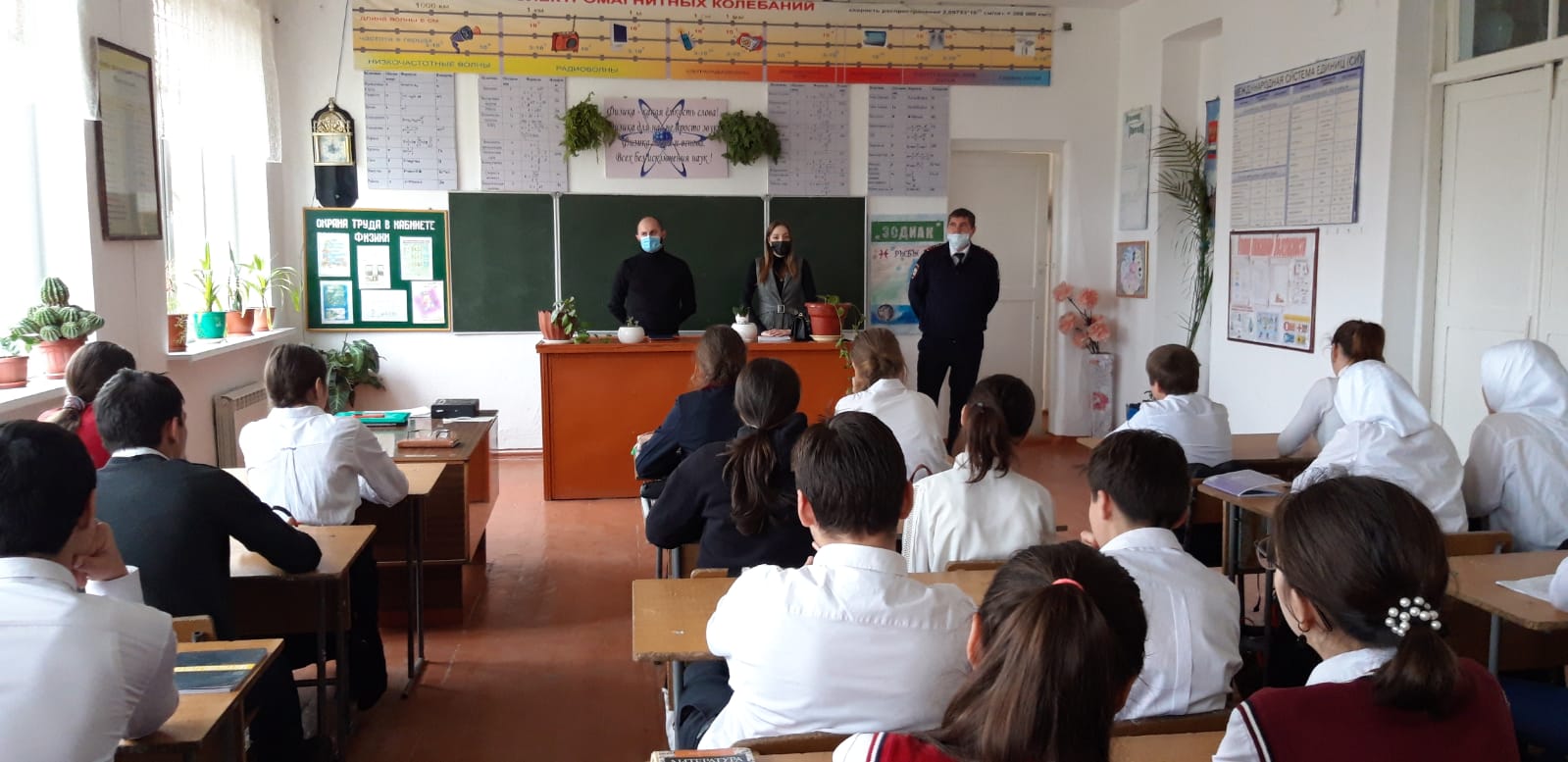 